Applying for Financial AidTo complete the easy and self-explanatory financial aid applications for the 2013-2014 academic year:You may need the following documentation to complete the financial aid applications:Student’s 2012 Federal and New York State Tax ReturnIf you are a dependent student, Parents’ 2012 Federal and New York State Tax Return if you are under 22 years of age.You need to know the total amount of untaxed income received in 2012. If you, your spouse, or your parents (if applicable) received any untaxed income during 2012, such as child support you need report it in the financial aid application.Workshop LocationsOr, attend a workshop in the following sites.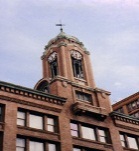 Damon City Campus 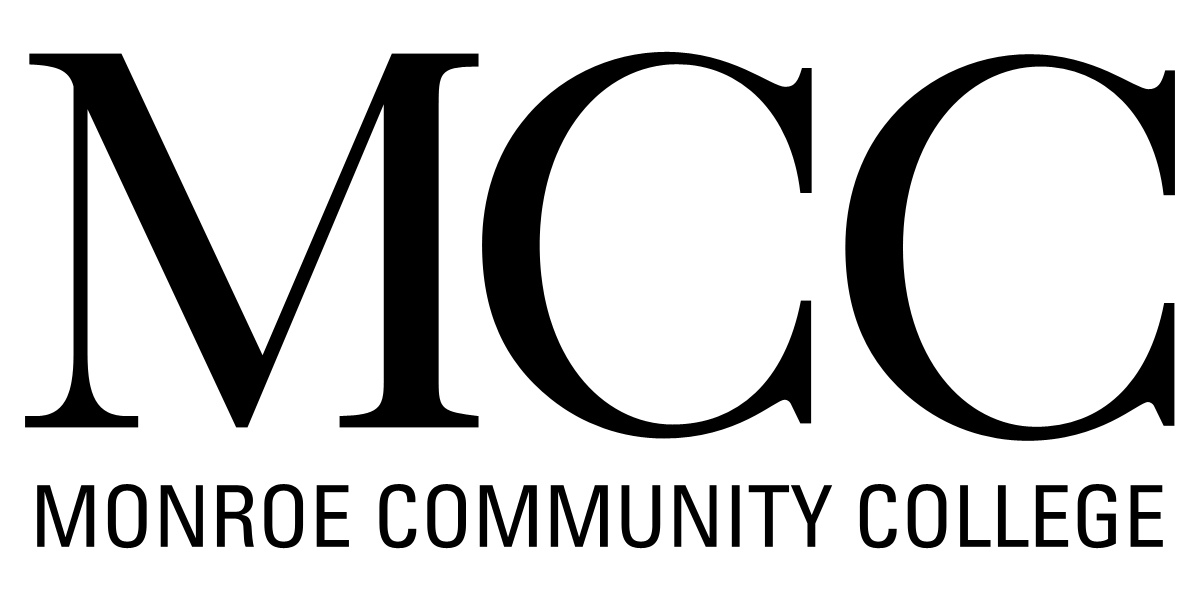 Student Services – 5th FloorBrighton CampusBuilding 7 Room101Free Parking in Lot J during workshop hours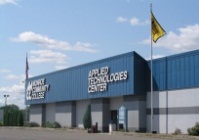 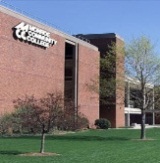 Applied Technology Center2485 West Henrietta Rd Room 142Free parkingFood or children are not allowed in the workshops.Workshops begin promptly at the time indicated.There will be additional workshops next month.In addition in the workshop, you can:Complete the Federal Student Loan Counseling and Sign the Loan Master Promissory Note athttps://studentloans.gov/myDirectLoan/index.actionAPRIL 2013 - Workshop Schedule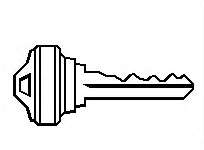 Please come prepared to theFinancial Aid Office. Don't assumethat we know what you need or want.The IRS Data Retrieval Tool allows students and parents to transfer the IRS tax return information directly into their FAFSA from the IRS Web site. 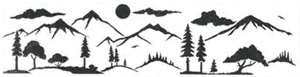 “One may walk over the highest mountain one step at a time”File it on your own atFinancial Aid ApplicationsMCCSchool Codewww.fafsa.govFAFSAFederal Aid002872www.hesc.ny.govTAPNY State Aid2180MondayTuesdayWednesdayThursdayFriday1Spring Break2Damon City Campus10:00 am – 12:00 pm3Brighton Campus2:30 pm – 3:30 pm4Brighton Campus2:30 pm – 3:30 pm5Brighton Campus2:30 pm – 3:30 pm8Applied Tech. Center11:30 am-12:30 pm9Damon City Campus10:00 am – 12:00 pm10Applied Tech. Center11:30 am-12:30 pm111215Applied Tech. Center11:30 am-12:30 pm16Damon City Campus10:00 am – 12:00 pm17Applied Tech. Center11:30 am-12:30 pm181922Applied Tech. Center11:30 am-12:30 pm23 24Applied Tech. Center11:30 am-12:30 pm252629Applied Tech. Center11:30 am-12:30 pm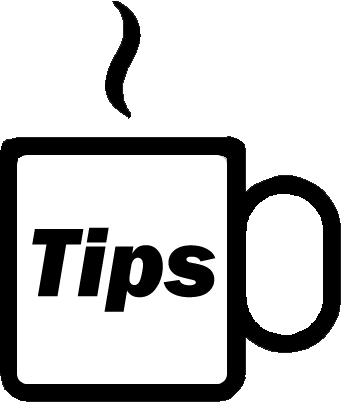 30 